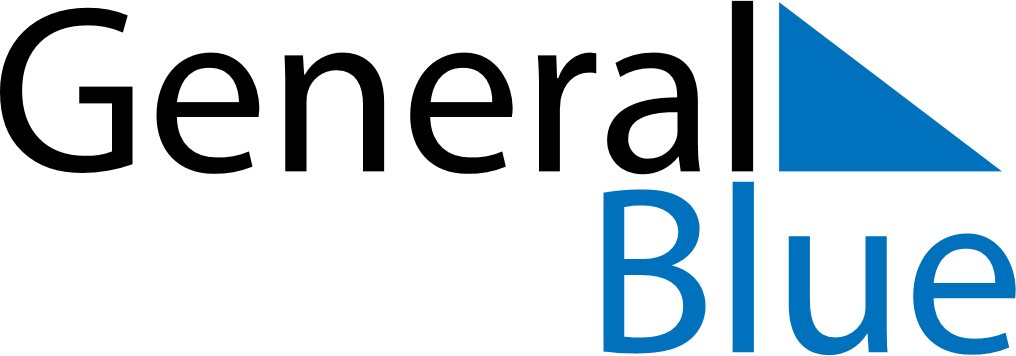 Malawi 2024 HolidaysMalawi 2024 HolidaysDATENAME OF HOLIDAYJanuary 1, 2024MondayNew Year’s DayJanuary 15, 2024MondayJohn Chilembwe DayMarch 3, 2024SundayMartyrs’ DayMarch 4, 2024MondayMartyrs’ DayMarch 29, 2024FridayGood FridayMarch 31, 2024SundayEaster SundayApril 1, 2024MondayEaster MondayApril 10, 2024WednesdayEid al FitriMay 1, 2024WednesdayLabour DayMay 14, 2024TuesdayKamuzu DayJuly 6, 2024SaturdayIndependence DayJuly 8, 2024MondayIndependence Day (substitute day)October 15, 2024TuesdayMother’s DayDecember 25, 2024WednesdayChristmas Day